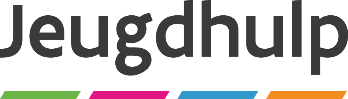 //////////////////////////////////////////////////////////////////////////////////////////////////////////////////////////////////Vergoeding intervisie cliëntoverleg integrale jeugdhulp
en bemiddeling in de jeugdhulp Voor uitgaven n.a.v. : Intervisie voor voorzitter cliëntoverleg integrale jeugdhulp op datum van ………………………………….. Een forfaitaire onkostenvergoeding van 70 euro.Intervisie voor bemiddelaar in de jeugdhulp op datum van ........................................ Een forfaitaire onkostenvergoeding van 70 euro.	Voor waar en echt verklaard voor de som van (invullen in cijfers en letters):
7O euro, zeventig euro.Datum …………………………………………………………………………..



Naam + handtekening ……………………………………………………Mededeling bij betaling: intervisie “datum” 
Voor zelfstandigen: voeg factuur toe.Naam:Voornaam:Rijksregisternummer:(Enkel in te vullen indien er niet 
wordt gewerkt met een ondernemingsnummer)Rechtsvorm:Ondernemingsnr.: (BTW)Straat en nummer:Postnummer en gemeente:Bankrekeningnummer: